Ciekawa propozycja dla nałogowych pochłaniaczy książek 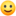 Remigiusz Mróz – to imię i nazwisko, które powtarzają już nie tylko zagorzali fani kryminałów i thrillerów. Autor zdobył rzeszę wiernych czytelników dzięki kilku znakomitym seriom powieści, a wciąż dociera do nowych z kolejnymi książkami.
Literatura suspensu, powieści historyczne, a nawet science fiction – szeroki wybór gatunków i imponujące tempo pracy Remigiusza Mroza sprawiają, że przez ostatnie dwa lata zrobiło się o nim bardzo głośno. A to przecież dopiero początek jego pisarskiej kariery.Od czego zacząć przygodę z książkami Remigiusza Mroza?Niewielu jest na świecie autorów, którzy publikują po kilka tytułów rocznie, bez pomocy ghostwriterów. Remigiusz Mróz jest jednym z nich. Skoro Stephen King może, to dlaczego nie on? Od czego zacząć, żeby nie pogubić się w mnogości wątków, bohaterów, a i mieć satysfakcję z pierwszego spotkania z autorem?
Jeśli lubisz powracać do ulubionego bohatera, wybierz którąś z serii Remigiusza Mroza: cykl z Joanną Chyłką, „Parabellum” lub trylogię z komisarzem Forstem.
Wolisz historie, które zajmują mniej czasu? Spróbuj od samodzielnych powieści takich jak Świt, który nie nadejdzie, Behawiorysta czy W cieniu prawa. Prawdopodobnie i tak akcja pochłonie cię na tyle, że wkrótce sięgniesz po inne pozycje pisarza. Entuzjazm tysięcy polskich czytelników nie wziął się przecież z niczego.Serie Remigiusza MrozaParabellum: Prędkość ucieczki, Horyzont zdarzeń, Głębia osobliwości.
Trzy niesamowicie wciągające powieści historyczne. Przygoda i rwąca do przodu akcja doprawione odrobiną romansu przyprawiają czytelników o szybsze bicie serca, zmuszając do przeczytania jeszcze jednej strony, kolejnej i kolejnej…
Gdyby nie wybuchła II wojna światowa, Stanisław Zaniewski byłby lekarzem i szczęśliwym mężem Marii. Ale Warszawa nie wytrzyma długo bombardowania, a on jest zakochany w Żydówce…
Gdyby nie wybuchła wojna, sierżant Bronisław Zaniewski stanąłby przed sądem polowym za bójkę z chorążym Chwieduszką. Teraz jednak musi wymyślić, jak przeżyć, kiedy z zachodu atakują Niemcy, a od wschodu wkraczają Rosjanie…
Razem z niemieckimi wojskami wjeżdża do Polski hauptmann Leitner, by podbijać dla swojego führera kolejne ziemie…
Tak zaczyna się wojenna odyseja braci Zaniewskich. Gdy ich ścieżki przetną się z drogą Leitnera, zrobi się naprawdę gorąco. Joanna Chyłka: Kasacja, Zaginięcie, Rewizja, Immunitet, Inwigilacja, Oskarżenie, Testament, Kontratyp, Umorzenie, Wyrok
Dwie pierwsze części cyklu Kasacja i Zaginięcie zostały nominowane do Nagrody Wielkiego Kalibru (po raz pierwszy w historii nagrody dwie książki jednego autora znalazły się w finale). Choć nagrody głównej zdobyć się nie udało, za Kasację Remigiusz Mróz otrzymał Nagrodę Czytelników Wielkiego Kalibru.
Na czym polega fenomen serii? W wywiadach Remigiusz Mróz przyznaje, że w konwencji thrillera prawniczego niewątpliwie łatwiej odnaleźć się komuś, kto był dobrze zapowiadającym się prawnikiem. Nie oczekujmy jednak ciągnących się opisów z sali rozpraw. Zwrotami akcji powieści Mroza z Chyłką nie ustępują najlepszym książkom Grishama, a czytelnicy kibicują bohaterom, którym daleko do ideału, podczas rozwiązywania kolejnych kryminalnych zagadek. I wyczekują dialogów – ironicznych, inteligentnych i zabawnych.
Pierwsza sprawa duetu Chyłka & Oryński: obronić syna milionera od zarzutu podwójnego morderstwa. Jak to zrobić, gdy jego wina jest ewidentna? A może jednak nie jest? Kolejne śledztwa prowadzone przez adwokatów tak wciągnęły czytelników, że powieść “Zaginięcie” została przeniesiona na telewizyjny ekran. Serialowa adaptacja to dziś niewątpliwe wyróżnienie dla młodego autora.Seria z komisarzem Forstem: Ekspozycja, Przewieszenie, Trawers, Deniwelacja, Zerwa
Ekspozycja Remigiusza Mroza to powieść prawdziwie sensacyjna. Niektórzy zarzucają jej, że jest przeładowana akcją, jak powieści Dana Browna. Tylko czy to na pewno wada? Dla fanów tego typu literatury niekoniecznie.
Sprawa zabójstwa na Giewoncie elektryzuje całą Polskę. W sam środek oka medialnego cyklonu trafia komisarz Wiktor Forst, którego metody śledcze niewiele mają wspólnego z oficjalnymi działaniami policji. Wciąga w dochodzenie popularną dziennikarkę, a nas w wir wydarzeń zmieniających się jak w kalejdoskopie. Jeśli można na coś narzekać, czytając Ekspozycję, to na pewno nie na brak wrażeń. W Przewieszeniu i Trawersie Remigiusz Mróz co prawda trochę zwalnia akcję, ale za to dostajemy solidną kryminalną intrygę.
Warto dodać, że cykl z komisarzem Forstem to kolejna seria, do której ekranizacji Remigiusz Mróz sprzedał prawa.W kręgach władzy: Wotum nieufności, Większość bezwzględna, Władza absolutna
W tej serii Remigiusz Mróz umiejętnie łączy wątki kryminalne z politycznymi intrygami na najwyższych szczeblach władzy. Czy rezultatem jest polskie House of Cards, jak przedstawia książkę wydawca? Zobaczymy.Damian Werner: Nieodnaleziona, NieodgadnionaRemigiusz Mróz, mistrz thrillera…Do najlepszych książek Remigiusza Mroza na pewno zalicza się Behawiorysta. Nie bez powodu rekomendację powieści napisała Tess Gerrites, świetnie znana wielbicielom thrillerów.
Czy można poświęcić życie jednego człowieka, by uratować inne? A jeśli to dziecko? Autor zaczyna powieść od trzęsienia ziemi, by potem trzymać nas w napięciu do samego końca śledztwa prowadzonego przez Gerarda Edlinga, specjalisty od kinezyki. W tej mrocznej historii kryminalnej nic nie jest oczywiste, a my zostajemy wplątani w wyjątkowo brutalny ciąg zbrodni transmitowanych na żywo.kryminału…Czy narodził się nowy król gatunku? Oprócz serii z Joanną Chyłką i Wiktorem Forstem, Remigiusz Mróz ma w swoim dorobku również kryminały retro: W cieniu prawa oraz Świt, który nie nadejdzie. W pierwszym przenosi nas do Galicji z początków XX w., w drugim w przestępczy świat międzywojennej Warszawy. I za każdym razem czyni to bardzo przekonująco.powieści historycznej i science fiction?Remigiusz Mróz zabiera nas w przeszłość także w powieści Turkusowe szale.                       I pokazuje, że historia polskiego lotnictwa w czasie II wojny światowej nie ogranicza się do Dywizjonu 303. Bohaterowie Turkusowych szali należą do 307 Dywizjonu „Lwowskich Puchaczy”. W książce znajdą coś dla siebie nie tylko wielbiciele powieści wojennych, bowiem jednym z ważniejszych wątków staje się poszukiwanie szpiega wśród lotników.
A gdyby tak zmierzyć się z fantastyką naukową? Dla Remigiusza Mroza nie ma zadań niemożliwych – w Chórze zapomnianych głosów przenosi akcję na przemierzający kosmos statek „Accipiter”. Jego załoga ginie w niewyjaśnionych okolicznościach… Klimat niczym z Obcego? Doprawiony sensacyjnym tempem akcji i typowym dla autora poczuciem humoru.Czy znajdzie się wśród polskich czytelników, zwłaszcza zwolenników kryminalnych klimatów, ktoś, kto nie przeczytał choćby jednej książki Remigiusza Mroza? Kolejność jest dowolna, ale warto spróbować.Życzę miłej lektury – Alicja Borowiec